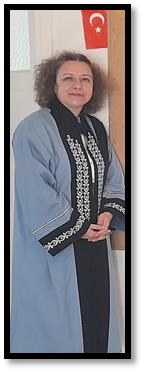 ÖZGEÇMİŞAdı Soyadı: Rabia AKSOY ARIKAN                                     Doğum Yeri ve Tarihi: Çankırı 01.01.1976T.C. Kimlik: 15283248216Medeni Hali: EvliCep Telefonu: 505 448 15 85E-Posta: rarikan18@gmail.comEĞİTİM DURUMU1981-86 Gazi İlkokulu (Çankırı)1986-89 Dr. Refik Saydam Ortaokulu (Çankırı)1989-92 Çankırı Lisesi (Çankırı)1992-96 Dicle Üniversitesi Eğitim Fak.- İngiliz Dili Eğitimi (Diyarbakır)1998-2000 Bursa Büyükşehir Belediye Konservatuarı-Türk Sanat Müziği Bölümü1999-2000 Anadolu Üniversitesi İktisat Fakültesi Kamu Yönetimi2011-2014 Çankaya Üniversitesi Sosyal Bilimler Enstitüsü- İngiliz Dili ve Edebiyatı Bölümü İngiliz Edebiyatı ve Kültürü İncelemeleri Tezli Yüksek Lisans2016-2020 Gazi Üniversitesi Mütercim Tercümanlık Anabilim Dalı Çeviri ve Kültürel Çalışmalar Bölümü Doktora Programı NİTELİKLERDicle Üniversitesi Eğitim Fakültesi İngiliz Dili Eğitimi Bölümü Lisans DiplomasıÇankaya Üniversitesi Sosyal Bilimler Enstitüsü İngiliz Dili ve Edebiyatı Tezli Yüksek Lisans DiplomasıGazi Üniversitesi Mütercim Tercümanlık Bölümü Çeviri ve Kültürel Çalışmalar Doktora ProgramıMillî Eğitim Bakanlığı Uzman İngilizce Öğretmenliği BelgesiMillî Eğitim Bakanlığı Özel Öğretim Kurumları Fransızca Öğretmenliği BelgesiÇankırı Noterliği Yeminli Tercümanlık BelgesiMillî Eğitim Bakanlığı İngiltere Oxford Yurtdışı Öğretmen Yetiştirme Programı (YDS Abroad Overseas Teacher Training Programme)Millî Eğitim Bakanlığı Aylıkla Ödüllendirme BelgesiMillî Eğitim Bakanlığı Ortaöğretim Genel Müdürlüğü Teşekkür BelgesiMillî Eğitim Bakanlığı Yenişehir Kaymakamlığı Takdir BelgesiMillî Eğitim Bakanlığı Yenişehir Kaymakamlığı Teşekkür BelgesiMillî Eğitim Bakanlığı Yenişehir Kaymakamlığı İlçe Milli Eğitim Müdürlüğü Teşekkür BelgesiTRT Diyarbakır Türk Sanat Müziği Eğitimi (Solfej, Bona, Şan, Diksiyon)TRT Diyarbakır Korosu Solist ve KoristliğiBursa Büyükşehir Belediye Konservatuarı Türk Sanat Müziği Bölümü Müzik EğitimiDicle Üniversitesi Türk Sanat Müziği Korosu Koristliği ve SolistliğiMillî Eğitim Bakanlığı Halk Eğitim Merkezi Türk Sanat Müziği Korosu BelgesiHava Kuvvetleri Komutanlığı Özel Eğitim Komutanlığı Tenis Kursu BelgesiHava Kuvvetleri Komutanlığı Özel Eğitim Komutanlığı Latin Dansları Kursu BelgesiÇankırı Karatekin Üniversitesi Temel İş Sağlığı ve Güvenliği BelgesiÇankırı Karatekin Üniversitesi Temel Bilgi Güvenliği Farkındalık Eğitimi BelgesiAkademik Personel ve Lisansüstü Sınavı (ALES Mayıs-2014 Puan: 80,599)Yabancı Dil Sınavı (YÖKDİL Kasım-2017 Puan: 88,750)Karamanoğlu Mehmet Bey Üniversitesi Öğrenci Topluluğu Teşekkür Belgesi, Mart 2021Gazi Üniversitesi TÖMER, Yabancılara Türkçe Öğretim Sertifikası(Mart-Nisan 2021)Ankara Hacı Bayram Veli Üniversitesi, İngilizce Akademik Yazma ve Bilimsel Yayın Yapma Eğitimi Sertifikası(Haziran 2021)Çankırı Karatekin Üniversitesi Sağlık Bilimleri Fakültesi Teşekkür Belgesi, Aralık 2021İŞ GEÇMİŞİ1996-2006 Yenişehir Ertuğrul Gazi Anadolu Lisesi Uzman İngilizce Öğretmenliği2006-2009 Yenişehir Ertuğrul Gazi Anadolu Lisesi Müdür Yardımcılığı2009- 2011 Yenişehir Ertuğrul Gazi Anadolu Lisesi Uzman İngilizce ve Fransızca Öğretmenliği2011-2013 Çankaya Anadolu Sağlık Meslek Lisesi Uzman İngilizce Öğretmenliği2013-2016 Çankırı Karatekin Üniversitesi Uluslararası İlişkiler Ofisi 2016-2018 Çankırı Karatekin Üniversitesi Erasmus Koordinatörlüğü 2018-2019 Çankırı Karatekin Üniversitesi Yabancı Diller Bölüm Başkan Yardımcılığı İngilizce Öğretim Görevlisi2018-   Çankırı Karatekin Üniversitesi Yabancı Diller Bölümü Doktor Öğretim Görevlisi     KATILINAN KONFERANSLARThe Second ELT Saturday in Bursa by Oxford, Özel İnal Ertekin Lisesi, Bursa, 29 Nisan 2000“Young Learners”, Özel İnal Ertekin İlköğretim Okulu, Bursa, 22 Mart 2000A Seminar on Developing Opportunities: Teaching Writing by Sheilagh Deler, organized by British Council and Longman, Namık Sözeri Lisesi, Bursa, Kasım 2001A Seminar on “Teaching English to Children” by Laura Woodward, organized by Education Faculty, Uludağ University and British Council, Bursa, 15-17 Ekim, 2001ELT Saturday by Oxford, Özel İnan Ertekin Lisesi, Bursa, Mayıs 2001 Oxford University “unlocking the handcuffs of skills Development in Turkey”, İstanbul, 25 Mayıs 2002Oxford University “Think with your Body and Dance with your mind” By Teresa Doğuelli, Bursa Özel Namık Sözeri Okulları, Mayıs 2003ELT Saturday Emine Örnek Okulları “Make Your Voice Heard” BursaMEB-Okul Geliştirme Çalışmaları Semineri- 21 Ağustos 2008A Seminar on Education of Image-Mehmet AK-2010The Certificate Of Attendance ELT Seminar ‘On the Threshold of Excellence VII’, Özel Bursa Nilüfer Eğitim Kurumları, on March 26th 2011MEB-Okul Sağlığı Semineri 2011MEB-İngilizce Dersi Öğretim Programları, Yöntem ve Teknikleri 11.04.2011- 15.04.2011, BursaThe Certıfıcate of Oxford House College, Professional Development Oxford-EnglandAnadolu Sohbet Gelenekleri ve Yâran Sempozyumu, Çankırı, Nisan 2016 Kırım Tatar Türkleri Sempozyumu, Çankırı Karatekin Üniversitesi, Mayıs 2016Yabancı Dil Öğretimi Konferansı, Çankırı Karatekin Üniversitesi, Kasım, 2019Perspectives of Irish Folklore, Prof. Dr. Özkul Çobanoğlu-Dr. Jenny Butler, Çankırı Karatekin Üniversitesi, Şubat 2020“Konferans Çevirmenliği”, Bahar Çotur, İstanbul Üniversitesi, Nisan 2020“EBSCO e-Kitaplar: İçerik ve Kullanım Yöntemleri, Literatur Tarama Teknikleri” Uğurcan Özkan, İstanbul, Nisan 2020“Sözlü Çeviri ve Bilişsel Parametreleri”, Prof. Dr. Aymil Doğan, Hacetttepe Üniversitesi, 8 Mayıs 2020“Evir Çevir Devir(me)”, Dr. Öğrt. Üyesi Aysel Nursen Durdağı, Bartın Üniversitesi, 14 Mayıs 2020“Çeviri Tarihi ve Çeviri Eyleminde Kültürün Rolü”, Prof. Dr. Sakine Esen Eruz, İstanbul Üniversitesi, 15 Mayıs 2020“Teknik Çevirmenlik”, Burcu Erenoğlu, 18 Mayıs 2020“Çocuk Edebiyatı ve Çevirisi Üzerine”, Doç. Dr. Necdet Neydim, 19 Mayıs 2020“Okuyarak Yazmak/Çevirerek Yazmak”, Nazmi Ağıl, 20 Mayıs 2020“Çevirmenlik Mesleği Eğitim ve Deneyim”, Prof. Dr. Alev Bulut, 20 Mayıs 2020“Toplum Çevirmenliği Uygulamaları”, Prof. Dr. Alev Bulut, Bartın Üniversitesi, 21 Mayıs 2020“Dil ve Zihin”, Prof. Dr. Ali Akar, 21 Mayıs 2020“Çevirmenlik ve Meslekleşme”, Osman Kaya, Çeviri Derneği, Mayıs 2020“Sözlü Çeviri Dersleri Coşkulu Bir Serüven”, Prof. Dr. Aymil Doğan, Hacettepe Üniversitesi, 22 Mayıs 2020“Konferans Çevirmenliği”, Öğrt. Gör. Bilgen Kocabıyık, Başkent Üniversitesi, 22 Mayıs 2020“İtalyan Türkologlar” Dr. Güner Doğan, İtalyan Dostluk Derneği, 23 Mayıs 2020“Yurtdışında Çevirmen Olmak ve Yerelleştirme”, Esin Akşar, 23 Mayıs 2020“Yabancılara Türkçe Öğretiminde Kültürlerarası Etkileşim”, Prof. Dr. Nezir Temur, Gazi Üniversitesi, 25 Mayıs 2020“Çevirmenin Çalışma Koşulları ve Meslek Etiği”, Osman Kaya, Bartın Üniversitesi, 26 Mayıs 2020“Neden Yabancı Dil Öğretemiyoruz?”, Öğrt. Gör. Turan Bek, Bartın Üniversitesi, 26 Mayıs 2020“Çeviri Kuramlarına Giriş”, Doç.Dr. M.Cem Odacıoğlu, Bartın Üniversitesi, 27 Mayıs 2020“Çevirmen Yeterlilikleri Akademik Çeviri Eğitimi”, Prof. Dr. Turgay Kurultay, Bartın Üniversitesi, 29 Mayıs 2020“Afette Rehber Çevirmenlik”, Prof. Dr. Alev Bulut, Prof. Dr. Aymil Doğan, Dr. Öğrt.Üyesi Rana Kahraman Duru, Marmara Üniversitesi, 29 Mayıs 2020“Sözlü Çeviri Bilişsel Parametreleri”, Prof. Dr. Aymil Doğan, Hacettepe Üniversitesi, 30 Mayıs 2020“Translation and Beyond”, Ümit Özaydın, Ege Üniversitesi, 31 Mayıs 2020“Diyalog Çevirmeninin Sözcelemsel Varlığı, Ses-Söz Birlikteliği”, Dr. Burak Özsöz, Marmara Üniversitesi, 2 Haziran 2020“Heathcare and Interpreting”, Dr.Öğrt.Üyesi Duygu Çurum Duman, Ege Üniversitesi, 2 Haziran 2020“Sözlü Çeviri: Eğitim ve Uygulamalar”, Prof. Dr. Ebru Diriker, Bartın Üniversitesi, 3 Haziran 2020“Website Localisation”, Hüseyin Mergan, Ege Üniversitesi, 4 Haziran 2020“Avusturya’da Çeviribilim Öğrenimi”, Dr.Öğr.Üyesi Sevil Çelik Tsonev, Graz Üniversitesi, 4 Haziran 2020“Konuşmacı ile Dinleyici Arasındaki İçgüdüsel-Büyüleyici Bağın Yönetimi”, Öğr.Gör.Mesut Şenol, Yeditepe Üniversitesi, 4 Haziran 2020“Yabancı Dil Olarak Türkçe Öğretiminde Otantik Öğrenme Süreçleri”, Prof. Dr. Nezir Temur, Gazi Üniversitesi, 5 Haziran 2020“Türkiye’de ve Dünyada Lokalizasyon, Çevirmenlik ve Proje Yöneticiliği”, Dr. Sinem Canım Alkan-Hakan Alkan, Marmara Üniversitesi, 05 Haziran 2020“Çeviri Teknolojileri ve Gelecek”, Bekir Diri, Bartın Üniversitesi, 6 Haziran 2020“Babil Kulesi Metaforu: Dillerin Kökeni Tartışma”, Prof. Dr. V.Doğan Günay-Prof. Dr. Mehmet Sait Toprak, Mardin Artuklu Üniversitesi, 26 Haziran 2020“İkinci Dil Edinimi ve Düzeltici Dönüt”, Doç. Dr. Yücel Yılmaz, ABD Indiana Üniversitesi, 26 Haziran 2020“Memoratlar ve Halk İnançları” Prof. Dr. Özkul Çobanoğlu, Hacettepe Üniversitesi, 28 Haziran 2020“Çeviribilim Doktora Çalıştayı” Prof. Dr. Arsun Uras Yılmaz, İstanbul Üniversitesi, 24 Temmuz 2020“Akademisyenlik, Yeminli Tercümanlık, Adli Bilirkişilik, Kitap Çevirmenliği ve Çeviri Editörlüğü”, Dr. Öğretim Üyesi Aykut Haldan, Trakya Üniversitesi, 30 Eylül 2020“Kitap Çevirilerine Nasıl Başlamalı?”, Çevirmenler Meslek Birliği, 6 Ekim 2020“Atatürk’ün Hastalığı, Vefatı ve Cenaze Töreni”, Öğr. Gör. İsa Yıldırım, Çankırı Karatekin Üniversitesi, Kasım 2020“21.Yüzyılda Çevirmenlik Mesleği, Günümüzde Çeviri, Çevirmen Sorunları ve Çözüm Yaklaşımları”, Çeviri Derneği, 17 Kasım 2020“Prof. Dr. Şerafettin Turan ve Türkiye-İtalya İlişkileri”, İtalya Dostluk- Türk Tarih Kurumu, 19 Kasım 2020 “Çevirmenliğin Dünü, Bugünü, Geleceği”, Dr. Öğrt. Üyesi A.Nursen  Durdağı, Sakarya Üniversitesi, 23 Aralık 2020 “Bilim Tarihi Sohbeti” Dr. Öğrt. Üyesi İrem Aslan Seyhan, Bartın Üniversitesi, 25 Aralık 2020“Çeviride Çevirmenin Sesi”, Dr.Öğrt. Üyesi Sevcan Yılmaz Kutlay, İstanbul 29 Mayıs Üniversitesi, 26 Aralık 2020“Dil Kullanıcısı Olmak”, Öğrt. Gör. Dr. Aslı Fişekçioğlu, Marmara Üniversitesi, 26 Aralık 2020“TKTD&Konferans Tercümanlığı”, Dr.Öğrt.Üyesi Özüm Arzık Erzurumlu, İstanbul 29 Mayıs Üniversitesi, 27 Aralık 2020“Makine Çevirisi vs İnsan Çevirisi”, Bekir Diri, İstanbul 29 Mayıs Üniversitesi, 27 Aralık 2020“Çeviri ve Çeviribilime Giriş: Çeviride Kuram ve Uygulama İlişkisi”, Doç.Dr. M.Cem Odacıoğlu, Bartın Üniversitesi, 28 Aralık 2020“Kont Luigi Ferdinando Marsiliği ve Osmanlı İmparatorluğu”, Dr. Güner Doğan, İtalya Dostluk Derneği, 29 Aralık 2020“Türk Mitolojisinde Erken Dönem ve Şamanizm”, Prof. Dr. Özkul Çobanoğlu, İstanbul Üniversitesi, 30 Aralık 2020“Çeviri Edinci Bileşenleri ve Duygusal Zekâ”, Dr.Öğrt.Üyesi Fadime Çoban, Bartın Üniversitesi, 7 Ocak 2021“Edebi Çeviri Atölyesi”, Saadet Akıncı, Marmara Üniversitesi, 14 Ocak 2021“Metin Onarımı”, Savaş Kılıç, Haliç Üniversitesi, 15 Ocak 2021“Türkiye’de Görsel –İşitsel Çeviri, Kitap Çevirisi ve Çevirmen Hakları”, Ece Nihal Karluk, Süreyya Çalıkoğlu, İstanbul Üniversitesi, 17 Ocak 2021“Dört Kapı”, Prof. Dr. Şahin Filiz,  Akdeniz Üniversitesi, 31 Ocak 2021Eurasian Conference on “Language&Social Sciences”, Gjakova, Kosova,2-3 February 2021“Yunus’un İzinde: Yunus’ta Kavramlar”, Mustafa Özçelik, Eskişehir, 7 Şubat 2021“Yunus Emre ve Tapduk Emre”, Prof. Dr. Haşim Şahin, Eskişehir, 14 Şubat 2021“Anadolu’nun Manevi Mimarları”, Mustafa Özçelik, Eskişehir, 19 Şubat 2021“Dil, Toplum ve İnsan”, Prof. Dr. Özkul Çobanoğlu, Samsun Üniversitesi, Dilmer, 23 Şubat 2021“Yunus Emre ve Türkçe”, Mustafa Özçelik, MEB Bilsem, 26 Şubat 2021“Isparta Yunus Emre ve Türkçe Yılı Sempozyumu” Mustafa Özçelik, Isparta İl Milli Eğitim Müdürlüğü, 4 Mart 2021Bologna Eşgüdüm Komisyonu Eğiticilerin Eğitimi Seminer Programı “Öğrenmede İhtiyaç Analizi ve Hedeflerin Belirlenmesi”, Dr.Öğrt.Üyesi Süheyla Bozkurt Balcı, Çankırı Karatekin Üniversitesi, 18 Mart 2021“Eurodesk ve Erasmus Personel Hareketlilikleri 2021”, Dr. Şuayip Turan, Çankırı Karatekin Üniversitesi, 19 Mart 2021“2020-2021 Unesco Yunus Emre Yılı Yunus Emre Okumaları” Prof. Dr. İdris Nebi Uysal, Karamanoğlu Mehmetbey Üniversitesi, 27 Mart 2021“Yabancılara Türkçe Öğretiminin Dünü, Bugünü, Yarını” Prof. Dr. Nezir Temur, Hatay Mustafa Kemal Paşa Üniversitesi, 1 Nisan 2021“Öğretim Yöntem ve Teknikleri” Prof.Dr. Murat Özdemir, Çankırı Karatekin Üniversitesi, 2 Nisan 2021“2021 Yunus Emre ve Türkçe Yılı Etkinlikleri Bahar Seminerleri” Marmara Üniversitesi Türkiyat Araştırmaları Enstitüsü, 5-9 Nisan 2021“Dünya Dili Türkçenin Yol Haritaları, Türkçenin Geçmişi ve Gelecek Perspektifi”, Prof. Dr. Alpaslan Okur, Sakarya Üniversitesi, 9 Nisan 2021Bologna Eşgüdüm Komisyonu Eğiticilerin Eğitimi Seminer Programı “Ölçme ve Değerlendirme”,  23 Nisan 2021“2021 Unesco Yunus Emre Yılı Yunus Emre Okumaları” , Prof. Dr. Nebi Uysal, Mustafa Özçelik, Karamanoğlu Mehmetbey Üniversitesi, 24 Nisan 2021“Bir Medeniyet Metni Olarak Yunus Emre’nin Şiirleri Konferansı”, Prof. Dr. Namık Açıkgöz, Iğdır Üniversitesi, 30 Nisan 2021“Yunus Emre Sohbetleri 1” Öğrt. Gör. Mehmet Veysi Dörtbudak, Mustafa Özçelik, Dokuz Eylül Üniversitesi, 30 Nisan 2021“Translation and Taboo” Jose Santaemilia, İzmir Ekonomi Üniversitesi, 3 Mayıs 2021“Dünyada Türk İmajı” Marmara Üniversitesi Türkiyat Enstitüsü, 3 Mayıs 2021“Bilimsel Araştırma ve Yayın Etiği”, Çankırı Karatekin Üniversitesi, 26 Mayıs 2021“Yunus Emre Sohbetleri 2” Öğrt. Gör. Mehmet Veysi Dörtbudak, Mustafa Özçelik, Dokuz Eylül Üniversitesi,  29 Mayıs 2021“Çeviribilim Açısından Türkiye’de Yeniden Çevrim Diziler”, Dr. Mehmet Erguvan, Kapadokya Üniversitesi,  2 Haziran 2021“Eğitim Liderliği”, Prof.Dr. Ayhan Aydın, Çankırı Karatekin Üniversitesi, 4 Haziran 2021“Köy Enstitüleri Bağlamında Çeviri Faaliyetlerinin Konumlandırılması”, Prof. Dr. Nurgün Koç, Karabük Üniversitesi, 15 Haziran 2021“İletişim ve Örgüt Kültürü” Prof. Dr.Necati Cemaloğlu, Çankırı Karatekin Üniversitesi Eğiticilerin Eğitimi Semineri, 18 Haziran 2021Webinars “Machine Translation vs Computer-Asssisted Translation. Cat-Tools”. “English Language Corpora for Linguistic Research”, Asst. Prof. Iger Sıkorsky, Kyıv Polytechnic Institute, Ukraine, June 21&22, 2021“Batı-Doğu Araştırmaları”, Çankırı Karatekin Üniversitesi Batı Dilleri&Doğu Dilleri Bölümü, 21 Haziran 2021“Dil Eğitimi mi Dil Örgütü mü?”, Prof. Dr. Onur Köksal, Sivas Cumhuriyet Üniversitesi, 22 Haziran 2021“Yeni Web of Science”, Derya Soğuksu, Çankırı Karatekin Üniversitesi Kütüphane ve Dokümantasyon Başkanlığı, 7 Temmuz 2021“Yabancı Dil Eğitimi ve Yabancılara Türkçe Öğretimi”, Prof. Dr. Nezir Temur, Doç.Dr. Aydın Görmez, Çankırı Karatekin Üniversitesi Türkiyat Enstitüsü, 14 Ekim 2021“Yunus Emre ve Türk Dili Yılı Etkinlikleri, Yunus Emre Kırgızistanda” Şair-Tercüman Altınbek İsmailov, Çankırı Karatekin Üniversitesi Türkiyat Enstitüsü, 26 Ekim 2021International Congress of Language and Translation Studies, Konya, 1-2 Kasım 2021“Konferans Günleri Prof. Dr. Kubilay Aktulum ile Folklörik İmgeleme Giriş”, , Çankırı Karatekin Üniversitesi Gelenekli Türk El Sanatları Uygulama ve Araştırma Merkezi, 12 Kasım 2021“Aile Sistemi ve Evlilik Süreçleri”,Dr. Öğr.Üyesi Zeynep Tekin Babuç, Çankırı Karatekin Üniversitesi,  Kadın ve Aile Çalışmaları Uygulama ve Araştırma Merkezi, 12 Kasım 2021“Hacı Bektaş-ı Veli”, Prof. Dr. İhsan Kalenderoğlu, Çankırı Karatekin Üniversitesi Türkiyat Enstitüsü, 26 Kasım 2021“Kadim Bir Kardeşlik Türkiye ve Macaristan”, Viktor Matis, Çankırı Karatekin Üniversitesi, 26 Kasım 2021“Kadına Yönelik Şiddetin Önlenmesi ve Kurumsal Mekanizmalar”, Prof. Dr. Gonca Bayrakta Durgun, Dr.Öğrt. Üye. Nuran H. Belet, Çankırı Karatekin Üniversitesi Kadın ve Aile Çalışmaları Uygulama ve Araştırma Merkezi, 29 Kasım 2021“Pragmatics: A field that explains why you catch more flies with honey than with vinegar”, Prof. Dr. Çiler Hatipoğlu, Ankara Hacı Bayram Veli Üniversitesi, 7 Aralık 2021BİLDİRİ, MAKALE, YAYIN  Bir Kültürel Bellek Mekânı olan Yâran Teşkilatı ve Yâran Ritüellerinin Simgeselliği (Uluslararası Sempozyum Bildirisi Sunumu ve Tam Metin Basımı)A Research on the Translations of Talat Sait Halman’s Yunus Emre Poems (International Journal of Human Studies-Uluslararası İnsan Çalışmaları Dergisi) The Translation Studies in Medieval Spain (Uluslararası RumeliDE Dergisi)Çeviri Amaçlı Tasavvuf Terminolojisi (Grafiker Yayınları-Uluslararası Kitap)A Critical Approach to the Translations of Umberto Eco's Open Work (Journal of International Turkish Studies Language and Literature)Identity and Culture (Uluslararası Sempozyum Bildiri Sunumu ve Tam Metin Basımı)Ortaçağ Rusya’sında Çeviri Faaliyetleri (Çankırı Karatekin Üniversitesi Edebiyat Fakültesi Dergisi-KareFAD)Çeviride Çevrimişi Olmak (Ulusal Kitap Bölümü-Aktif Yayıncılık)Yunus Emre ve Tasavvuf (Uluslararası Ihlamur Kitap Bölümü)Conceptualization in Translation Examples of Proverbs&Idıoms (Journal of International Social Research)Yunusca Çeviri-Yunus Emre Kavramlarının Dünya Dillerine Aktarılması (Hiperlink Yayınları-Uluslararası Kitap)An Analysis of “Anne of Green Gables” by Lucy Maud Montgomery within the Framework of Literary Translation and Machine Translation  (Lotus-International Journal of Languages and Translation)II.International Culture, Art and Literature Congress Moderatörlüğü, “Sentence&Utterance&Proposition” (Uluslararası Sempozyum Bildiri Sunumu ve Tam Metin Basımı)Kültürlerarasılık Çerçevesinde Yunus Emre Şiirinin Çevirilerinde Tasavvuf Terminolojisi (Türk Dil Kurumu Yunus Emre Özel Sayısı)Kültürel Bellek ve Mekân İmgesi Bağlamında Çankırı Askerağa Konağı (Kültür Araştırmaları Dergisi)Yâran Tradition of Çankırı Within The Context of Cultural and Social Contribution, International Lotus Congress (Uluslararası Sempozyum Bildiri Sunumu ve Özet Metin Basımı) İngilizcede Yunus Emre (Çankırı Karatekin Üniversitesi Türkiyat Enstitüsü Dergisi)A Comparative Study on “The Devil’s Advocate” and “Faustus” by Goethe within the Framework of Hypertexuality (Turkish Academic Research Review)A Research on the Work of “Girl with Pearl Earring” in terms of Literary and Machine Translation (International Journal of Education-Yayın Aşamasında)Reflections of Cultural Identity in Jean Rhys’ Wide Sargasso Sea (Language and Literature, Sage Publishing-İncelemede)“Yunus Emre in Western World”(Milli Folklör Dergisi-İncelemede)KATKILAR ve YAPILAN ÇALIŞMALAR2013-2016 Çankırı Karatekin Üniversitesi Uluslararası İlişkiler Ofisi ABD Teknik Gezi, Koordinatörlüğü ve Resmi Yazışmaları2014 Çankırı Karatekin Üniversitesi Dil Eğitim Uygulama ve Araştırma Merkezi Brighton Castle School of English Koordinatörlüğü ve Resmi Yazışmaları2013-2016 Uluslararası İlişkiler Ofisi Yurtdışından gelen bayan akademisyenlerin konaklama, tahsisi2016 Çankırı Karatekin Üniversitesi Güzel Sanatlar Fakültesi “Textile in Berlin” Workshop çalışması Koordinatörlüğü ve resmi yazışmaları 2016 Anadolu Sohbet Gelenekleri ve Yâran Sempozyumu arşiv ve materyal temini, organizasyonu ve ev sahipliği 2017-2018 Erasmus Öğrenci Topluluğu Faaliyetleri Yönetim ve Denetimi 2017 Polonya Bialystok Teknik Üniversitesi Erasmus Plus Eğitim Alma Hareketliliği Katılımı 2017 Polonya Bialystok Üniversitesi ile Çankırı Karatekin Üniversitesi arasında Erasmus Programı Personel ve Öğrenci Değişimi kapsamında İkili Anlaşma yapılması2017 Erasmus Kültür Gecesi Çankırı Yâran Kültürü Tanıtım Organizasyonu 2018-2019 Çankırı Karatekin Üniversite Yabancı Diller Başkan Yardımcısı olarak Genel Çalışma ve Düzenlemelerin yapılması2018-2019 Çankırı Karatekin Üniversitesi İngilizce Öğretim Görevlisi olarak Meslek Yüksek Okulu ve İktisadi ve İdari Bilimler Fakültesi’nde Eğitim-Öğretim verilmesi2019-2020 Çankırı Karatekin Üniversitesi İngilizce Öğretim Görevlisi olarak Ilgaz Turizm ve Otelcilik Meslek Yüksekokulu Turizm Rehberliği ve Turizm İşletmeciliği ve Otelcilik bölümlerinde Mesleki İngilizce derslerinin verilmesi 2020 İtalya Roma Sapienza Üniversitesi ile Erasmus Personel ve Öğrenci Değişimi Programı kapsamında Yabancı Dil ve Çeviri Alanlarında Fakülteler arası İkili Anlaşma yapılması2020-2021 Akademik Yılı Çankırı Karatekin Üniversitesi Yabancı Diller Bölümü Temel İngilizce Derslerinin verilmesiKültürü çevirmek: Ayşe Kulin’in Veda: Esir Şehirde Bir Konak romanının Fairwell: A Mansion in Occupied İstanbul başlıklı çevirisi konulu makale Hakemliği (RumeliDE Dergisi)Eurasian Conference on “Language&Social Sciences”, Gjakova, Kosova,2-3 February 2021, Sözlü Bildiri Sunumu(Identity and Culture)Kafka’nın “Die Verwandlung” Adlı Öyküsünün Ara Dilden Çeviri Bağlamında Değerlendirilmesi konulu makalenin Hakemliği(International Turkish Studies Language and Literature)19 Mart 2021, Niğde Karamanoğlu Mehmet Bey Üniversitesi “Yunus Emre Dilinin Dünya Dillerine Aktarılması”  adlı Konferansa konuşmacı olarak katılım ve sunum.2 Mayıs 2021, II.International Culture, Art and Literature Congress Moderatörlüğü, “Sentence&Utterance&Proposition” Bildiri Makalesinin Sunumu.Uluslararası Rumeli Sempozyumu Bildiri Hakemliği (Söylem Göstergebilimi:  Yazınsal Anlatılarda Sözcelemeden Sözceye Anlamlama Süreçleri-Semiotics of Discourse:  Signification Process from Enunciation to Utterance in Literary Narratives) Haziran 2021Ankara Hacı Bayram Veli Üniversitesi Sosyal Bilimler Alanında (İngilizce) Akademik Yazma ve Bilimsel Yayın Yapma Eğitimine Katılım Sertifikası, Haziran 20212021-2022 Akademik Yılı Çankırı Karatekin Üniversitesi Yabancı Diller Bölümü Temel İngilizce ve Çeviri Derslerinin verilmesi“Peter Pan” ve “Çocuk Hırsızı” Eserlerindeki Anne Kompleksi, Uluslararası Kültür Çalışmaları Dergisi Hakemlik) Eylül 2021“The Portrayal of The Modern Man in Edward Albee’s Play Zoo Story and Harold Pinter’s Play The Caretaker” Hiba Hashem Jabbar Middle East University Amman-Jordan, AtıfThe Anatomy of Two Politically Divided Nations in the 1970s: Northern Ireland in Milkman and Turkey in Gece Dersleri, RumeliDE Dergisi Hakemlik, Ekim 2021Çeviri Göstergebilimi Bağlamında Çeviri Eleştirisi Uygulaması: Edgar Allan Poe’nun “The Conqueror Worm” İsimli Şiiri ve Türkçe Çevirileri, International Journal of Language Education and Teaching,  Hakemlik, Kasım 2021“2021 Yunus Emre ve Türk Dili Yılı Etkinlikleri Yunus Emre Paneli” Konuşmacı olarak katılım, Çankırı Karatekin Üniversitesi Türkiyat Enstitüsü, 3 Aralık 2021“2021 Yunus Emre ve Türk Dili Yılı Etkinliği-Bilim Dili Olarak Türkçe”, Konuşmacı olarak katılım, Çankırı Karatekin Üniversitesi Sağlık Bilimleri Fakültesi, 10 Aralık 2021“Yunus Emre Şiirlerinin Türkçeden Fransızcaya Çevirisinde Sözdizimsel Girişimler”, Yusuf Polat, İstanbul Üniversitesi Türk Dili ve Edebiyatı Dergisi, Atıf“Dil Öğretmeni Yeterlilikleri”, Çankırı Karatekin Üniversitesi Dil Eğitim Uygulama ve Araştırma Merkezi Yabancılara Türkçe Eğitimi Sertifika Programı Kursiyerlere Ders Anlatımı, Ocak 2022İLGİ DUYULAN ALANLARKişisel GelişimEğitimEdebiyat ve SanatÇeviri ve Kültürel ÇalışmalarTarih, Diller, Dilbilim, Çeviri BilimPsikoloji, Tasavvuf, Antropoloji, AstrolojiGüzel Sanatlar, Yağlı Boya Resim ÇalışmalarıMüzik, Radyo Kültürü, Türk Sanat Müziği, Solo ve Koro ÇalışmalarıDans, Halk Oyunları, Latin DanslarıSpor (Yürüyüş, Tenis, Tekvando, Karate, Hentbol, Yüzme)El İşleri (Patchwork, örgü, goblen)Evcil Hayvanlar, Sokak Hayvanları Bakımı ve Tedavisi. 